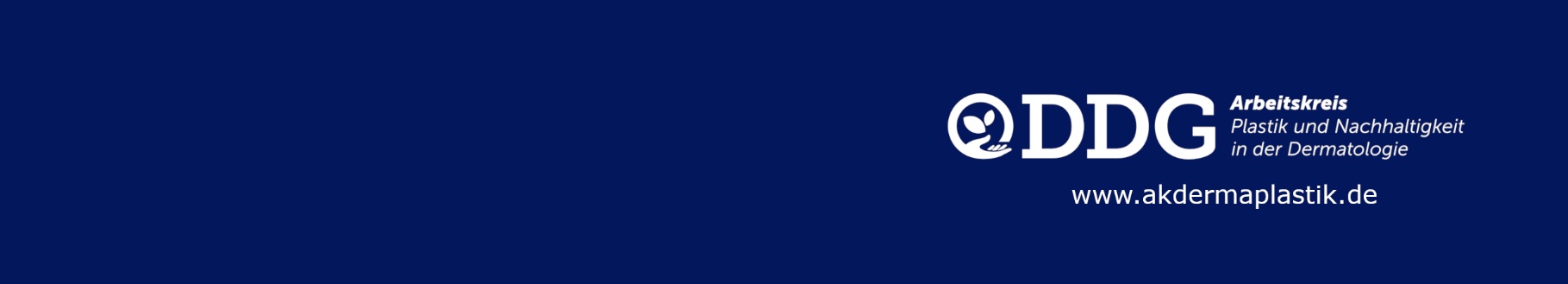 Generell gilt:Computer zählen in einer Praxis zu den größten Energieverbrauchern. Laptops arbeiten deutlich energieeffizienter als PCsAlte PCs grundsätzlich im Fachhandel entsorgen, um das Altmaterial der Kreislaufwirtschaft zur Verfügung zu stellen.PCs so lange wie möglich nutzen, um Ressourcen zu schonen und die Praxisausgaben zu senken. Ggf. recycelte PCs nutzen.Intelligente Steckdosen mit Schaltern, Timern, Fernsteuerung oder anderen Mechanismen nutzen, um Geräte automatisch vom Netz zu nehmen, wenn sie in den Stand-by-Betrieb verfallen. Bei voller Auslastung kann der Stromverbrauch/Jahr doppelt so hoch sein wie im NormalbetriebJe mehr leistungsfähige Komponenten im PC verbaut sind, desto mehr Strom benötigt dieser.Je mehr Komponenten des PCs beansprucht werden, desto höher liegt der Stromverbrauch und je stärker sie beansprucht werden, desto mehr verbrauchen sie.*Bewertungssystem 80 Plus: https://de.wikipedia.org/wiki/80_PLUSQualitätshandbuch der Praxis Dr. __________________CL Strom sparen 5: Computer und LaptopsGerät/Stromverbrauch durchWatt/hVerbrauch/Jahr  Kosten/Jahr(bei ca. 0,30 € /kWh)PC (durchschnittlich)140200 (Nutzung 4h/Tag)60,- €Graphikkarte (durchschnittlich)30-6060,- €Prozessor (durchschnittlich)30-7060,- €Graphikkarte (leistungsstark)200100,- €Prozessor (leistungsstark)140100,- €Monitor (durchschnittlich hell)19(Nutzung 10 h/Tag)19,80 €Monitor (sehr hell)28(Nutzung 10 h/Tag)52,- €Netzteil je nach Wirkungsgrad*0,8Laptop (klein, je nach Auslastung)15-35(Mittelwert:25)250(Nutzung 10 h/Tag)20,40 €Laptop (groß, je nach Auslastung)28-88 (Mittelwert:39)390 (Nutzung 10 h/Tag)40,68 €PC-Nutzung im Standby80 (Nutzung 22h/Tag)24,- €Vorschläge für Kosten- und Energieeinsparungen am PC oder LaptopErledigtIn „Einstellungen“ individuellen Energiesparplan festlegenRuhezustand nutzen (Kurzanleitung für Windows 10)https://www.heise.de/tipps-tricks/Windows-10-Ruhezustand-aktivieren-und-deaktivieren-so-klappt-s-3964475.htmlStandby vermeiden mit einem simplen KippschalterEnergiekosten-Messgerät zur Ermittlung des Stromverbrauchs anschaffenhttps://www.vergleich.org/energiemessgeraet/?msclkid=a2d00df612df19552cb36cdf07f24ab1&utm_sourceEffektive Kosten- und Energieersparnis per Auto Shutdown:https://www.enviprot.com/de/pc-power-management-loesungen/green-it-fuer-unternehmenErstellt von:Datum:Geprüft von:Datum:Version:CL Strom sparen 5: Computer und Laptops.docxSeiten: 1